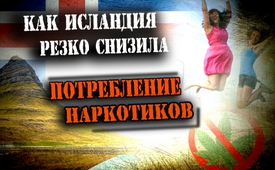 Как Исландия резко снизила потребление нарокотиков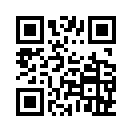 После 20 лет тяжелого труда Исландия может сегодня показать невероятный результат. Ещё двадцать лет назад, нарко- и алкогольная зависимость среди исландской молодёжи была распространённой проблемой. Сегодня же эту проблему страна держит под контролем.
С 1998 по 2016 год доля молодёжи от 15 до 16 лет, которая чрезмерно потребляла алкоголь, уменьшилась c 48 % до 5 %, доля курильщиков марихуаны уменьшилась с 17 % до 7 %.После 20 лет тяжелого труда Исландия может сегодня показать невероятный результат. Ещё двадцать лет назад, нарко- и алкогольная зависимость среди исландской молодёжи была распространённой проблемой. Сегодня же эту проблему страна держит под контролем.
С 1998 по 2016 год доля молодёжи от 15 до 16 лет, которая чрезмерно потребляла алкоголь, уменьшилась c 48 % до 5 %, доля курильщиков марихуаны уменьшилась с 17 % до 7 %. 
Также и процент курильщиков табака значительно сократился: с 23 % до всего лишь 3 %. 
Это снижение, которое сегодня делает молодых жителей острова самыми здоровыми в Европе.
Но путь туда был долгий и трудный.

Кто интересуется тем, как до этого дошло, найдёт детали в следующем сообщении.

Как Исландия значительно снизила потребление наркотиков
Успех этих стараний, позволивший исландской молодёжи уйти с первого места в негативном рейтинге потребителей наркотиков и алкоголя в Европе, был возможен только благодаря решительным и непосредственным мерам. 
К этому относились: введение комендантского часа, интенсивное сотрудничество между школьными учреждениями и родителями, введение запретов, а также и предложение внешкольной активности, которая занимает молодёжь на протяжении целого дня.
План, который был введён в 1992 году, берёт свое начало докторской диссертации, которая была написана многие годы раньше американским профессором психологии Харвием Милкменом в 
Нью Йорке, и который сегодня трудится в университете Рейкявика. 
В этой работе речь шла о взаимосвязи между потреблением алкоголя и наркотиков и предрасположением к стрессу, которое было исследовано у различных персон. 
После окончания своей докторской работы, Милкмен был вовлечён в группу исследователей, которая посвятила себя борьбе со злоупотреблением наркотиками. В 1991 году Милкмен был послан в Исландию, чтобы там представить свои исследования. 
Его идеи были так положительно приняты исландцами, что его попросили начать проект с молодыми жителями острова. В 1992 году всем молодым людям в возрасте от 15 до 16 лет был предложен список вопросов профессора. Этот эксперимент регулярно повторялся и в последующие годы. 
В списке были простые и прямые вопросы, как например: "Ты пьёшь алкоголь?", "Ты когда-нибудь уже напивался?", "Ты уже пробовал курить?", "Сколько времени ты проводишь со своими родителями?", "Какие у тебя хобби?".
Результаты опросника были потрясающими: около 25 % молодёжи указали, что курят ежедневно и 40% указали, что напивались в последний раз меньше месяца назад. 
Но один результат заставил Милкмена особенно задуматься. Из опросника вытекало, что те молодые люди, которые регулярно занимались спортом или участвовали в различных кружках и имели хорошее отношение со своими родителями, были намного меньше склонны к потреблению наркотиков и алкоголя.
Из этих простых вопросов по инициативе правительства затем развилась национальная программа „Youth in Iceland“ (Молодёжь в Исландии), которая вовлекала как родителей, так и школы. 
Первым мероприятием было удаление рекламы сигарет и алкоголя. Молодёжи до 18 лет было запрещено покупать сигареты и до 20 лет алкогольные напитки. И в дополнение для молодёжи в возрасте от 13 до 16 лет был введён комендантский час. 
Они должны были приходить домой зимой не позже 22 часов, а летом в 0 часов. Главной целью программы при этом было, чтобы молодёжь проводила как можно больше времени дома, и качество проводимого с семьёй времени имело приоритет перед количеством. 
Большинство превентивных программ не дали результата
„В это время в Исландии вводилось много превентивных и воспитательных программ", - говорит ассистент исследования Инга Дора. 
При этом молодёжь знакомили с рисками, которые могли возникнуть при употреблении наркотиков и алкоголя, но эти мероприятия не приносили желаемого результата. 
Как и в других странах, это связано с тем, что этим инициативам не уделялось должного внимания. „Поэтому мы, в конце концов, выбрали другой метод", - говорит Дора.
К применяемым, до сих пор, методам добавили ещё множество внешкольных программ разного рода, начиная со спортивных и кончая искусством. 
Таким образом, молодёжи давалась возможность проводить время вместе, и одновременно это давало чувство психического и физического комфорта, которое они раньше искали посредством потребления наркотиков и алкоголя. 
При этом предлагались активности, в которых могли участвовать все молодые люди, в том числе и малоимущие. Для этих целей правительство предоставило государственные средства. «Конечно, мы не сказали молодёжи, что они тут проходят терапию». 
Мы им сказали: «Мы вас научим тому, чего вы хотите – музыке, танцу, спортивной борьбе, рисованию", - объясняет Милкмен. 
При этом больше внимания уделялось активностям воздействующим на мозг молодёжи, как это делают и наркотики, которые они потребляли, но без негативного эффекта. Таким образом, они могли снизить и свой стресс, и свои страхи.
Резко упало потребление наркотиков и алкоголя
За 15 лет, с 1997 до 2012, число молодёжи, занимавшейся спортом, увеличилось вдвое, и при этом некоторые до четырёх раз в неделю посещали спортивные кружки. 
И время, проводимое с родителями, приобретало всё более важное значение. Из-за этого число потребляющих наркотики и алкоголь резко сократилось. 
Программа „Youth in Iceland“ (Молодёжь в Исландии) на основании необычайного успеха была теперь названа „Youth in Europe“ (Молодёжь в Европе), но на сегодня нашла применение лишь в небольших городах Европы. Как, например, в Таррагоне (Испания). 
Многие страны отвергли предложение из Исландии из-за нескольких програмных пунктов, как например, стоимость проекта, так как не все страны имеют возможность выделять государственные средства на внешкольную активность. 
Другие отвергли железную дисциплину, которую «навязывали» молодёжи: Швеция, к примеру, указала на то, что комендантский час невозможно воплотить, как это было и в Великобритании.
Но верно то, что программа работает в Исландии и даёт превосходные результаты: сотрудничество между гражданами и государством принесло плоды, и доля молодежи, потребляющая наркотики и алкоголь, сократилась. 
Кроме того, проект содействовал тому, что родители и дети снова находят путь друг к другу, что даёт молодёжи возможность вести здоровый и продуктивный образ жизни.от siehe QuelleИсточники:www.huffingtonpost.de/renato-paone-/island-alkohol-drogen-abhaengigkeit-sucht-hilfe_b_14437588.htmlМожет быть вас тоже интересует:#Narkotiki - Наркотики - www.kla.tv/NarkotikiKla.TV – Другие новости ... свободные – независимые – без цензуры ...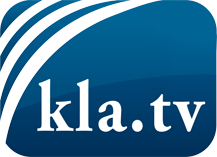 О чем СМИ не должны молчать ...Мало слышанное от народа, для народа...регулярные новости на www.kla.tv/ruОставайтесь с нами!Бесплатную рассылку новостей по электронной почте
Вы можете получить по ссылке www.kla.tv/abo-ruИнструкция по безопасности:Несогласные голоса, к сожалению, все снова подвергаются цензуре и подавлению. До тех пор, пока мы не будем сообщать в соответствии с интересами и идеологией системной прессы, мы всегда должны ожидать, что будут искать предлоги, чтобы заблокировать или навредить Kla.TV.Поэтому объединитесь сегодня в сеть независимо от интернета!
Нажмите здесь: www.kla.tv/vernetzung&lang=ruЛицензия:    Creative Commons License с указанием названия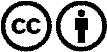 Распространение и переработка желательно с указанием названия! При этом материал не может быть представлен вне контекста. Учреждения, финансируемые за счет государственных средств, не могут пользоваться ими без консультации. Нарушения могут преследоваться по закону.